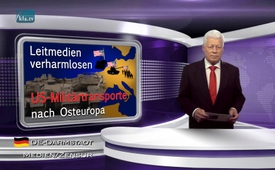 Toonaangevende media bagatelliseren Amerikaanse militaire transporten naar Oost-Europa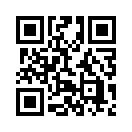 In de reeks uitzendingen „Manipulatietechnieken van de media“ werd in de uitzending van 29 januari 2017 gezegd dat het weglaten van de context een vaak toegepaste methode is in de toonaangevende media. Dit wil zeggen dat het publiek belangrijke achtergrondinformatie wordt onthouden die echter, om een totaalbeeld te krijgen van de situatie, onontbeerlijk is.In de reeks uitzendingen „Manipulatietechnieken van de media“ werd in de uitzending van 29 januari 2017 gezegd dat het weglaten van de context een vaak toegepaste methode is in de toonaangevende media. Dit wil zeggen dat het publiek belangrijke achtergrondinformatie wordt onthouden die echter, om een totaalbeeld te krijgen van de situatie, onontbeerlijk is. 
We tonen u nu een ander beeld. Zo berichtten NDR, ARD, RTL, ZDF, N24 en nog anderen, dat sinds de eerste week van januari in totaal 4.000 Amerikaanse soldaten en 87 tanks werden getransporteerd via de Duitse stad Bremerhaven. Die worden in het kader van operatie “Atlantic Resolve” verplaatst naar NAVO-lidstaten in Oost- en Midden-Europa. “Atlantic Resolve” is een operatie die in 2014 begon en door de Verenigde Staten wordt doorgevoerd, ter ondersteuning en versterking van de NAVO-bondgenoten in Europa, met als doel de afschrikking van Rusland. 
451° - het nieuwe mediamagazine op RT Duits – was ter plaatse bij het lossen van de Amerikaanse oorlogsvoertuigen in Bremerhaven en heeft alles nauwkeurig bekeken. Het Amerikaanse leger toonde zich transparant en coöperatief tegenover de pers. 451° stootte daarbij op belangrijke achtergrondinformatie die door de grote media evenwel werd weggelaten en die daardoor een duidelijk ander beeld toont van de toestand.
Volgens het officiële document bij de troepenverplaatsingen van de U.S.Army naar Europa gaat het niet alleen om 87 tanks, maar om 668 gepantserde en bewapende voertuigen. Die zijn van Amerika naar Duitsland verscheept om in Polen en de Baltische staten oefeningen door te voeren, direct aan de Russische grens. Daarbij komen nog eens 2.003 voertuigen, namelijk 446 rupsvoertuigen, 907 voertuigen op wielen en 650 aanhangwagens, dus samen 2.671 voertuigen. Daarmee vormt het een voortzetting van de grootste transporten van oorlogsmaterieel in Europa sinds het einde van de koude oorlog. Kijkt u hiervoor ook naar onze uitzending “Oorlogsophitsers in actie: Amerikaanse tanks rijden naar het Oosten” van 24 juni 2015. Waarom wordt dit immense transport van Amerikaans oorlogsmaterieel door Duitsland dermate gebagatelliseerd door de toonaangevende media en daardoor een verkeerd totaal beeld opgewekt? 

U kunt nu kijken naar het verslag over het Amerikaanse transport van oorlogsmaterieel  - van het mediamagazine 451° van 13 januari 2017 .door ddBronnen:/Dit zou u ook kunnen interesseren:#Media - www.kla.tv/Media-nlKla.TV – Het andere nieuws ... vrij – onafhankelijk – ongecensureerd ...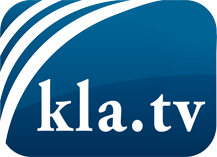 wat de media niet zouden moeten verzwijgen ...zelden gehoord van het volk, voor het volk ...nieuwsupdate elke 3 dagen vanaf 19:45 uur op www.kla.tv/nlHet is de moeite waard om het bij te houden!Gratis abonnement nieuwsbrief 2-wekelijks per E-Mail
verkrijgt u op: www.kla.tv/abo-nlKennisgeving:Tegenstemmen worden helaas steeds weer gecensureerd en onderdrukt. Zolang wij niet volgens de belangen en ideologieën van de kartelmedia journalistiek bedrijven, moeten wij er elk moment op bedacht zijn, dat er voorwendselen zullen worden gezocht om Kla.TV te blokkeren of te benadelen.Verbindt u daarom vandaag nog internetonafhankelijk met het netwerk!
Klickt u hier: www.kla.tv/vernetzung&lang=nlLicence:    Creative Commons-Licentie met naamgeving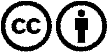 Verspreiding en herbewerking is met naamgeving gewenst! Het materiaal mag echter niet uit de context gehaald gepresenteerd worden.
Met openbaar geld (GEZ, ...) gefinancierde instituties is het gebruik hiervan zonder overleg verboden.Schendingen kunnen strafrechtelijk vervolgd worden.